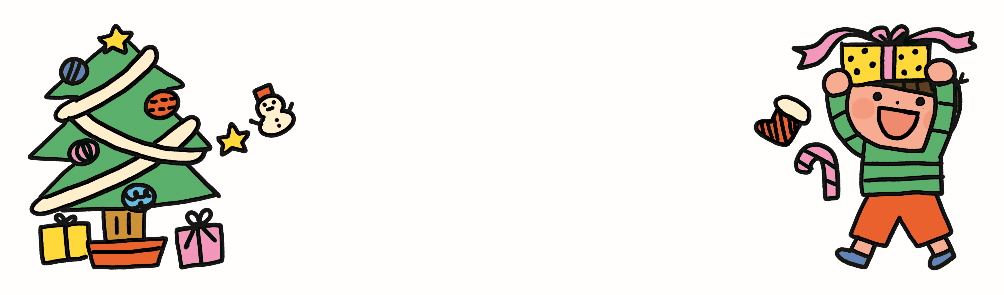 　　　　　　　　          2023.1１.3０こまぎのほいくえん11月は幼児クラスの親子遠足、あかぐみ・しろぐみの保育参加…と保護者の皆さまにたくさんご参加いただきありがとうございました。12月はいよいよこまぎの発表会です。今年度は人数制限を設けず、クラス入れ替え制で多くのご家族のみなさんに観ていただきたいです。準備の都合上、人数を予め教えていただきますので、ご協力をお願いします。保護者に観てもらうことを楽しみに、子どもたちは一生懸命練習をしています。日々の励ましや応援、そして当日を楽しみにしていてください。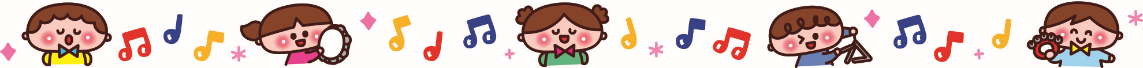 こまぎの発表会であおぐみさんが披露する和太鼓は『ぶち合わせ太鼓』と言って喧嘩太鼓だそうです。イメージとしては舞台上の子と舞台下の子で競い合っている感じでしょうか。上の子と下の子が競い合っている様子、また、全体的に元気よく打てているかどうかを見ていただきたいとやんちゃっ子クラブのしょうご先生からお話がありました。ぜひ、そのあたりに注目してご覧ください。　　　　　　　　　　　　　　　　　　11月24日(金)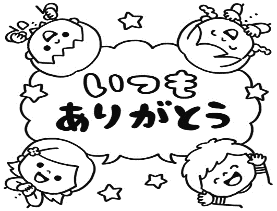 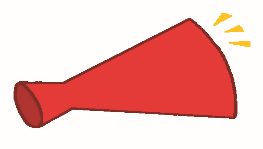 　　　　　　　　　　　　　　　　　　シルバーさんが　　　　　　　　　　　　　　　　　　10名来園し、　　　　　　　　　　　　　　　　　　保育園の花壇や土曜日も持ち物は平日と同じです。　段上の草取り、忘れ物がないようお願いします。　　砂場の掘り返しなどをしてくれまし特にシーツ・毛布を忘れずに！　　　た。あおぐみも床や窓のお掃除を　　　　　　　　　　頑張ってくれました。１２月の行事予定《お知らせ》・ひよこぐみ保育参加は1月19日(金)を予定しています。・お子さんの体調面で保育園から連絡をする場合は緊急連絡先の①番の方から連絡をします。他の方に変更の場合はその旨をお伝えください。・保育園は１２月２９日(金)～１月３日(水)までお休みです。　休み中、保育園に緊急の連絡が必要な方は保育園の携帯電話に連絡をお願いします。　　電話番号　０８０―５９２７―３７８２　　1２月の園児数日月火水木金土１２③４５やんちゃっこ６エンジョイ７８９⑩11やんちゃっこ0歳児健診0歳児健診12こまぎの発表会総練習13エンジョイ141516こまぎの発表会⑰18あおぐみ個人写真撮影19わくわく身体測定乳児20エンジョイ身体測定幼児2122誕生会23㉔/㉛25クリスマス会26わくわく2728保育納め29年末休み30年末休みひよこしろあかももきあお合計８９１４１２１８２０８１